Об утверждении Порядка эксплуатации междугороднего автобуса НЕФАЗ 5299-0000017-52 муниципальными учреждениями Североуральского городского округаВ соответствии с Федеральным законом от 06 октября 2003 года № 131-ФЗ «Об общих принципах организации местного самоуправления в Российской Федерации», Постановлением Правительства Российской Федерации 
от 17.12.2013 № 1177 «Об утверждении Правил организованной перевозки группы детей автобусами», постановлением Администрации Североуральского городского округа от 06.04.2018 № 339 «О расходовании средств, выделенных 
в форме иных межбюджетных трансфертов из резервного фонда Правительства Свердловской области, в 2018 году», Уставом Североуральского городского округа, Администрация Североуральского городского округаПОСТАНОВЛЯЕТ:1. Утвердить:	1) порядок эксплуатации междугороднего автобуса НЕФАЗ 5299-0000017-52 муниципальными учреждениями Североуральского городского округа (прилагается);	2) состав комиссии по рассмотрению вопросов организации планируемых выездных мероприятий муниципальных учреждений Североуральского городского округа и эксплуатации междугороднего автобуса НЕФАЗ 5299-0000017-52 (прилагается).2. Установить, что настоящее постановление вступает в силу с даты принятия и распространяется на правоотношения, возникшие с 01 декабря 
2018 года.3. Контроль за исполнением настоящего постановления возложить 
на исполняющего обязанности Заместителя Главы Администрации Североуральского городского округа Ж.А. Саранчину.4. Опубликовать настоящее постановление в газете «Наше слово» 
и на официальном сайте Администрации Североуральского городского округа.Глава Североуральского городского округа				          В.П. МатюшенкоУТВЕРЖДЕН:постановлением АдминистрацииСевероуральского городского округаот 28.02.2019 № 215«Об утверждении Порядка 
эксплуатации междугороднего автобуса НЕФАЗ 5299-0000017-52 муниципальными учреждениями Североуральского городского округа»Порядок эксплуатации междугороднего автобуса НЕФАЗ 5299-0000017-52 муниципальными учреждениями Североуральского городского округа1. Общие положения1.1. Настоящий Порядок эксплуатации междугороднего автобуса НЕФАЗ 5299-0000017-52 (далее - междугородний автобус) муниципальными учреждениями  Североуральского городского округа (далее – Порядок) разработан в целях эффективной эксплуатации междугороднего автобуса 
и определяет механизм взаимодействия муниципальных учреждений Североуральского городского округа  (далее – муниципальные учреждения) 
по вопросу эксплуатации  междугороднего автобуса для организации выезда 
на спортивные и культурные мероприятия, проводимые на территории Свердловской области, с учетом интересов каждой из сторон (далее – эксплуатация).1.2. В целях применения настоящего Порядка используются следующие понятия:перевозчик - Муниципальное автономное учреждение Североуральского городского округа «Хозяйственно-эксплуатационная контора»;основной заказчик - Муниципальное автономное учреждение дополнительного образования «Детско-юношеская спортивная школа»;заказчик - муниципальное учреждение Североуральского городского округа, за исключением Муниципального автономного учреждения дополнительного образования «Детско-юношеская спортивная школа»;компенсация части затрат – компенсация части расходов на эксплуатацию междугороднего автобуса, осуществляемая основным заказчиком, заказчиками.1.3. Эксплуатация междугороднего автобуса осуществляется на условиях компенсации части затрат перевозчика в размерах, установленных настоящим Порядком. 2. Порядок и условия предоставления междугороднего автобуса2.1. Междугородний автобус подлежит эксплуатации основным заказчиком, заказчиками исключительно для организации выездных спортивных 
и культурных мероприятий, проводимых на территории Свердловской области (далее – выездные мероприятия).2.2. Во исполнение распоряжения Правительства Свердловской области 
от 28.02.2018 № 101-РП «О выделении средств из резервного фонда Правительства Свердловской области для предоставления иного межбюджетного трансферта бюджету Североуральского городского округа» приоритетная эксплуатация междугороднего автобуса закрепляется за основным заказчиком.2.3. Для эксплуатации междугороднего автобуса основной заказчик, заказчики в срок до 15 числа каждого месяца представляют в комиссию 
по рассмотрению вопросов организации планируемых выездных мероприятий муниципальных учреждений Североуральского городского округа и эксплуатации междугороднего автобуса НЕФАЗ 5299-0000017-52 (далее – Комиссия) график планируемых выездных мероприятий на очередной месяц (далее – график) 
по форме, прилагаемой к настоящему Порядку. 2.4. Комиссия до 25 числа каждого месяца осуществляет рассмотрение представленных графиков и принимает соответствующее решение, которое оформляется в виде протокола.2.5. Протокол с утвержденным графиком эксплуатации междугороднего автобуса подлежит направлению всем заказчикам, представившим графики, 
а также направляется для исполнения перевозчику.2.6. Основной заказчик, заказчики обязуются не позднее 2 дней 
до дня начала перевозки обеспечить в установленном порядке подачу уведомления в органы Министерства внутренних дел Российской Федерации 
об организованной перевозке группы детей, в подразделение Госавтоинспекции 
в отношении каждой своей заявки и передать все необходимые документы для организации предстоящего выезда перевозчику.2.7. Перечень документов, передаваемых основным заказчиком, заказчиками перевозчику для организации предстоящего выезда, определяется Правилами организованной перевозки группы детей автобусами, утвержденными постановлением Правительства Российской Федерации от 17.12.2013 № 1177 
«Об утверждении Правил организованной перевозки группы детей автобусами».2.8. Перевозчик предоставляет междугородний автобус основному заказчику, заказчикам с обеспечением его нормальной и безопасной эксплуатации в соответствии с действующим законодательством Российской Федерации в сфере транспортного обслуживания и безопасности движения.3. Механизм взаимодействия при эксплуатации междугороднего автобуса3.1. Для осуществления организованной перевозки группы детей основной заказчик, заказчики заключают с перевозчиком договор фрахтования в порядке, установленном действующим законодательством Российской Федерации, 
с указанием маршрута и места подачи транспортного средства, сроков выполнения перевозки, размеров компенсации части затрат на эксплуатацию междугороднего автобуса.3.2. Основной заказчик, заказчики обязуются заблаговременно информировать перевозчика в письменной форме об отмене и или переносе выездного мероприятия, а также об отказе участия в нем (них).4. Компенсация части затрат 
на эксплуатацию междугороднего автобуса 4.1. Компенсация части затрат перевозчика на эксплуатацию междугороднего автобуса в расчете на одно место в автобусе составляет:1) 300 рублей – за одну поездку по междугородним маршрутам в пределах Северного управленческого округа;2) 500 рублей – за одну поездку по междугородним маршрутам 
за пределами Северного управленческого округа. 4.2. Компенсация части затрат перевозчика на эксплуатацию междугороднего автобуса производится за счет средств основного заказчика, заказчиков поездки, формируемых в соответствии со статьей 26 Федерального закона от 12 января 1996 года № 7-ФЗ «О некоммерческих организациях» 
из следующих источников:поступления от учредителя (субсидии на выполнение муниципального задания, целевые субсидии);добровольные имущественные взносы и пожертвования;доходы от разрешенной приносящей доход деятельности.5. Ответственность сторон5.1. В случае невыполнения или ненадлежащего выполнения условий настоящего Порядка основной заказчик, заказчики и перевозчик несут ответственность в соответствии с действующим законодательством Российской Федерации.Приложениек Порядку эксплуатации междугороднего автобуса НЕФАЗ 5299-0000017-52 муниципальными учреждениями Североуральского городского округаГРАФИК ПЛАНИРУЕМЫХ ВЫЕЗДНЫХ МЕРОПРИЯТИЙ НА _____________ года(запланированные выезды)  УТВЕРЖДЕН:постановлением АдминистрацииСевероуральского городского округаот 28.02.2019 № 215«Об утверждении порядка эксплуатации междугороднего автобуса НЕФАЗ 5299-0000017-52 муниципальными учреждениями Североуральского городского округа»Состав комиссии по рассмотрению вопросов организации планируемых выездных мероприятий муниципальных учреждений Североуральского городского округа и эксплуатации междугороднего автобуса НЕФАЗ 5299-0000017-52Члены комиссии: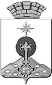 АДМИНИСТРАЦИЯ СЕВЕРОУРАЛЬСКОГО ГОРОДСКОГО ОКРУГА ПОСТАНОВЛЕНИЕАДМИНИСТРАЦИЯ СЕВЕРОУРАЛЬСКОГО ГОРОДСКОГО ОКРУГА ПОСТАНОВЛЕНИЕ28.02.2019                                                                                                         № 215                                                                                                        № 215г. Североуральскг. СевероуральскМаршрут движенияДата выездаКоличество участников/Сопровождающих, (родителей)Время отъезда в пункт назначенияВремя начала мероприятийВремя отъезда из пункта назначенияАдрес пункта отъездаОтветственныепримечание1.Саранчина 
Жанна Анатольевнаисполняющий обязанности заместителя Главы Администрации Североуральского городского округа, председатель Комиссии;2.Чириков 
Михаил Иосифовичзаведующий отделом культуры, спорта, молодежной политики и социальных программ Администрации Североуральского городского округа, заместитель председателя Комиссии;3.Аведисьян Надежда Леонидовнадиректор муниципального автономного учреждения дополнительного образования «Детско-юношеская спортивная школа»4.Кононов Игорь Владимировичдиректор муниципального автономного учреждения «Плавательный бассейн «Нептун»5.СкоробогатоваСветлана Николаевна директор муниципального бюджетного учреждения культуры «Центр культуры и искусства»6.Томуз Эдуард Григорьевичдиректор муниципального бюджетного учреждения «Физкультура и Спорт»